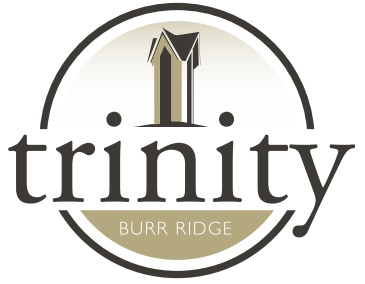 Dear Trinity Parents: Greetings in the name of our Lord, Jesus Christ! I am so excited for the opportunity to be the principal of Trinity Lutheran School! The Lord has blessed, and will continue to bless, Trinity with many great students and parents. The teachers and I are looking forward to a fun-filled and educationally packed 2019-2020 school year!I wanted to take this opportunity to introduce myself and give a little background. I am a 2007 graduate of Concordia University-Chicago, and also received my Masters’ Degree in 2017 from Concordia. I previously taught at St. Paul Lutheran in Rochelle, IL. I had the privilege of teaching 7th grade homeroom and all 5th-8th math. I also coached soccer, track & field, and basketball. I was a teacher and athletic director at St. Paul for seven years. After St. Paul, God blessed me by allowing me to be principal/teacher/athletic director at Trinity Lutheran in Lombard, IL for 2 years. My wife, Leann, is now the new preschool teacher here at Trinity. We have taught together for seven years. We have a son, Malachi, who will be in Trinity’s 3-years-old preschool. He is the light of my life and full of energy! This summer, we are expecting our second little blessing.  We also have a dog named Kaner. We are all huge Chicago sports fans, not the Sox so much, in our house!May we all have a blessed 2019-2020 school year! “For I know the plans I have for you,” declares the LORD, “plans to prosper you and not to harm you, plans to give you hope and a future.” Jeremiah 29:11.In His Service, Andy DeWitt, PrincipalPlease see reverse side for information about this packet!May 2019Parents/Guardians,Welcome to the 2019-20 school year at Trinity Lutheran School! We look forward to a wonderful year with your Trinity student(s). Please be sure to read every page in this packet.  Complete and return all the applicable forms by the stated deadline (most by July 30th). Grades 3-8 will soon receive an email letting you know Summer Reading requirements for your student(s).  It will be available on Fast-Direct.  Many of the important Summer Packet forms, including supply lists, are on the school’s website. Please check the school’s site for the information at  www.mytls.org (located under the Parents tab then Summer Packet 2019). Please contact the school office at 708.839.1444 ext. 221 Tuesday – Thursday from 8 a.m. – 12 p.m. (summer hours) if you have any questions. Thanks, and enjoy your summer break!Michele Geaschel, School Secretary